For Immediate Release Performance Location times other than Richland County Public Library on Assembly Top Secret until March 25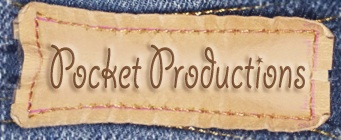 